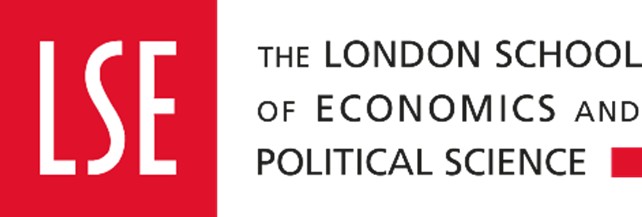 Model release formPlease read this form in full and indicate below your consent preferencesThe London School of Economics and Political Science (LSE) would like to use your image (photograph), video and audio recordings and/or a verbal or written quote you make for possible internal and external promotion of the university. Your data will never be shared with third parties.LSE data protection and privacy informationLSE (including its agents, officers and employees) has no legal responsibility for any liability, claims, demands, damages and expenses arising out of, or in connection with, the images, quote, video and audio (including, but not limited to, breaches of data protection, defamation and copyright).We take your privacy seriously and will only use your personal information to document your consent options for photography, video and/or audio. Limited data may need to be retained to ensure your non-consent is recorded, in the event that you opt-out. Consent is not a precondition of service and you can refuse consent without detriment. You can withdraw consent at any time by contacting glpd.info.rights@lse.ac.uk. Please note that while we will be able to remove photographs on request from the website, we will not be able to remove photographs from print publications, frames within videos or specific sections of audio. However, we would not use your content for any further publications, video or audio.For further information on LSE’s data protection policy, please visit lse.ac.uk/privacy LSE Data Protection Officer: Rachael Maguire, R.E.Maguire@lse.ac.ukPlease note that you have the right to lodge a complaint with the Data Protection Officer and, if unsatisfied with the outcome, then with the supervisory authority, the Information Commissioner’s Office (ICO) at ico.co.ukThe London School of Economics and Political Science, Houghton Street, London WC2A 2AE. LSE is a private company limited by guarantee, registration number 70527.TitleFirst nameSurnameSurnameRole (Student, eg BSc History/Staff/Alumni/Other – please specify)Role (Student, eg BSc History/Staff/Alumni/Other – please specify)Role (Student, eg BSc History/Staff/Alumni/Other – please specify)Role (Student, eg BSc History/Staff/Alumni/Other – please specify)Role (Student, eg BSc History/Staff/Alumni/Other – please specify)Email addressEmail addressEmail addressEmail addressEmail addressConsentImages are used in print and digital media formats, including (but not restricted to) print publications, websites, e-marketing, posters, banners, advertising, film, social media, teaching and research purposes, either in an edited or non-edited format. Please circle Yes or NoConsentImages are used in print and digital media formats, including (but not restricted to) print publications, websites, e-marketing, posters, banners, advertising, film, social media, teaching and research purposes, either in an edited or non-edited format. Please circle Yes or NoConsentImages are used in print and digital media formats, including (but not restricted to) print publications, websites, e-marketing, posters, banners, advertising, film, social media, teaching and research purposes, either in an edited or non-edited format. Please circle Yes or NoConsentImages are used in print and digital media formats, including (but not restricted to) print publications, websites, e-marketing, posters, banners, advertising, film, social media, teaching and research purposes, either in an edited or non-edited format. Please circle Yes or NoConsentImages are used in print and digital media formats, including (but not restricted to) print publications, websites, e-marketing, posters, banners, advertising, film, social media, teaching and research purposes, either in an edited or non-edited format. Please circle Yes or NoI consent to having my photograph takenI consent to having my photograph takenI consent to having my photograph takenYesNoI consent to being filmed/recordedI consent to being filmed/recordedI consent to being filmed/recordedYesNoI consent to the quote agreed/attachedI consent to my name accompanying this quote(For students only first names will appear)I consent to the quote agreed/attachedI consent to my name accompanying this quote(For students only first names will appear)I consent to the quote agreed/attachedI consent to my name accompanying this quote(For students only first names will appear)YesYesNoNoCopyright ownershipLSE owns the copyright of the images, video, audio or quote (including edited versions), and you will not receive any payment.Data managementThe data will be kept permanently on secure LSE servers for future use, unless not needed, whereby it will be securely deleted. Your image/s will only be used for the purposes of promoting LSE, not for any other purpose. We will not pass your data on to a third party.Copyright ownershipLSE owns the copyright of the images, video, audio or quote (including edited versions), and you will not receive any payment.Data managementThe data will be kept permanently on secure LSE servers for future use, unless not needed, whereby it will be securely deleted. Your image/s will only be used for the purposes of promoting LSE, not for any other purpose. We will not pass your data on to a third party.Copyright ownershipLSE owns the copyright of the images, video, audio or quote (including edited versions), and you will not receive any payment.Data managementThe data will be kept permanently on secure LSE servers for future use, unless not needed, whereby it will be securely deleted. Your image/s will only be used for the purposes of promoting LSE, not for any other purpose. We will not pass your data on to a third party.Copyright ownershipLSE owns the copyright of the images, video, audio or quote (including edited versions), and you will not receive any payment.Data managementThe data will be kept permanently on secure LSE servers for future use, unless not needed, whereby it will be securely deleted. Your image/s will only be used for the purposes of promoting LSE, not for any other purpose. We will not pass your data on to a third party.Copyright ownershipLSE owns the copyright of the images, video, audio or quote (including edited versions), and you will not receive any payment.Data managementThe data will be kept permanently on secure LSE servers for future use, unless not needed, whereby it will be securely deleted. Your image/s will only be used for the purposes of promoting LSE, not for any other purpose. We will not pass your data on to a third party.SignatureSignatureSignatureSignatureDateI confirm I am 18 years of age or older(If you are under the age of 18, a parent or guardian must complete a separate form)I confirm I am 18 years of age or older(If you are under the age of 18, a parent or guardian must complete a separate form)I confirm I am 18 years of age or older(If you are under the age of 18, a parent or guardian must complete a separate form)I confirm I am 18 years of age or older(If you are under the age of 18, a parent or guardian must complete a separate form)Yes No